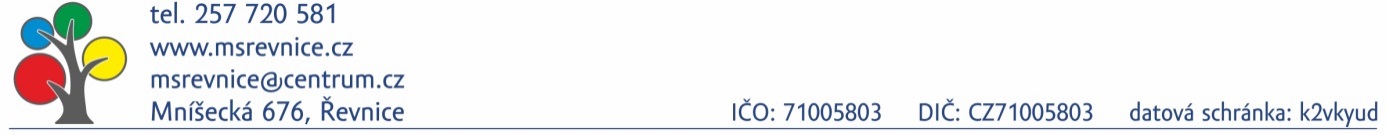  Možnost vyjádřit se k podkladům rozhodnutíV souvislosti s podáním žádosti žadatele……………………........................................... bytem……………………………………………………………………………………..přijetí k  předškolnímu vzdělávání dítěte ……………………………………………….ze dne 14. 5. 2020doplní ředitel:vedeného v zápisu do Mateřské školy Řevnice pod č.j. ....................../2020.................... registrační číslo………………………………Vás seznamuji s možností, kterou Vám dává zákon č. 500/2004 Sb., správního řád, ve znění pozdějších předpisů:„ Nestanoví-li zákon jinak, musí být účastníkům před vydáním rozhodnutí ve věci dánamožnost vyjádřit se k podkladům rozhodnutí: to se netýká žadatele, pokud se jeho žádosti v plném rozsahu vyhovuje, a účastníka, který se práva vyjádřit se k podkladům rozhodnutí vzdal.“ Uvedený úřední úkon pro Vás neznamená povinnost, ale možnost, kterou můžete využít, 21.5. 2020 od 14:00 do 16:00 hodin v MŠ Řevnice, Mníšecká 676, Řevnice.Pokud vám termín nevyhovuje, sjednejte si náhradní termín po dohodě s ředitelkou školy.Dále upozorňuji, že podle novely školského zákona č. 561/2004 Sb. (§ 183 odst. 2), budou oznámena rozhodnutí zveřejněním seznamu uchazečů pod přiděleným registračním číslem s výsledkem řízení u každého uchazeče. Seznam se zveřejňuje na veřejně přístupném místě, a to alespoň podobu 15 dnů, a obsahuje datum zveřejnění. Zveřejněním seznamu se považují rozhodnutí, kterými se vyhovuje žádostem o přijetí ke vzdělávání, za oznámená.Datum:Zákonný zástupce :/hůlkovým písmem/                                                                   /podpis/